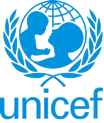 UNITED NATIONS CHILDREN’S FUNDGENERIC JOB PROFILE (GJP)I. Post InformationI. Post InformationJob Title: Social & Behavior Change OfficerSupervisor Title/ Level: Deputy RepresentativeOrganizational Unit: ProgrammePost Location: Kingston, JamaicaJob Level: NOA Job Profile No.: CCOG Code: 1L05Functional Code: SBCJob Classification Level: Level 1II. Organizational Context and Purpose for the jobThe fundamental mission of UNICEF is to promote the rights of every child, everywhere, in everything the organization does — in programs, in advocacy and in operations. The equity strategy, emphasizing the most disadvantaged and excluded children and families, translates this commitment to children’s rights into action. For UNICEF, equity means that all children have an opportunity to survive, develop and reach their full potential, without discrimination, bias or favoritism. To the degree that any child has an unequal chance in life — in its social, political, economic, civic and cultural dimensions — her or his rights are violated. There is growing evidence that investing in the health, education and protection of a society’s most disadvantaged citizens — addressing inequity — not only will give all children the opportunity to fulfill their potential but also will lead to sustained growth and stability of countries. This is why the focus on equity is so vital. It accelerates progress towards realizing the human rights of all children, which is the universal mandate of UNICEF, as outlined by the Convention on the Rights of the Child, while also supporting the equitable development of nations.Social and Behaviour Change in UNICEF is a cross-cutting programme strategy that analyses and addresses the cognitive, social and structural determinants of individual practices and societal changes in both development and humanitarian contexts. SBC uses the latest information in social and behavioral sciences to understand people’s behavior, their beliefs, their values, the socio-cultural norms and the economic and institutional contexts that shape their lives, with the aim of engaging them and increasing their influence in the design of solutions for change. SBC brings social and behavioral evidence generation together with participation in community-led and human-centered processes. SBC is at the core of UNICEF’s mandate, with corporate results across sectors revolving around behaviors like immunization, feeding practices, learning, hygiene, and positive discipline, increasing awareness around harmful practices and taboos, enhancing demand for social services  as well as transformations across sectors needed to make societies more inclusive, equitable and peaceful. UNICEF SBC employs a mix of approaches including community engagement, strategic communication, applied behavioral science, service delivery improvement, systems strengthening, social mobilization and policy advocacy to advance child rights, survival, development, protection and participation. Purpose for the job:Under the general guidance of the Deputy Representative and in close coordination with  Sectoral and Cross-Sectoral Specialists and Officers, contributes to/responsible for the design, management, monitoring and evaluation of evidence-based, inclusive and innovative SBC strategies in support of the country programme. III. Key functions, accountabilities and related duties/tasks Summary of key functions/accountabilities: Generate and utilize research, data, and evidence to inform the design, measurement, and monitoring of SBC programs and outcomes in both development and emergency contexts and to build the evidence base for SBC.  In collaboration with sectoral and cross-sectoral specialists, relevant government officers and other UN/NGO partners, support the design, implement, and/or participate in SBC situation analyses and formative research that identify social and behavioral drivers. Support the initiation, commission, management and/or utilization of qualitative and quantitative research on social and behavioral drivers that include behavioural analysis, human centred design, social listening, behavioural insights, participatory research and/or RCT.  Support data collection, tracking, monitoring and reporting SBC results and prepare syntheses of results. Collate and summarize data, evidence and trends for social and behavioral issues to inform evidence-based SBC strategies, plans and activities. Assist in establishment of community feedback mechanisms and use feedback to inform community engagement and SBC actions for disaster preparedness, response, recovery and resilience. Generate and use SBC evidence, data, and assessments for disaster preparedness, response, recovery, and resilience.  Contribute to terms of reference, research tools, frameworks and protocols for generating evidence to inform SBC initiatives and apply tools, methodologies and frameworks for data collection, tracking, monitoring and reporting and disseminating SBC results. Support the country programme monitoring and evaluation exercises and make recommendations on workplan revisions based on the results. Design, plan and implement SBC activities that are backed by social and behavioural evidence and strong engagement and participation mechanisms in both development and humanitarian contexts. In collaboration/consultation with UNICEF sectoral and cross-sectoral specialists, relevant government officers and other UN/NGO partners, lead the development, implementation and monitoring of evidence-based SBC strategies and activities, in line with global standards and UNICEF priorities and approaches.  In collaboration/consultation with UNICEF sectoral and cross-sectoral colleagues and implementing partners, formulate appropriate SBC activities and platforms for engagement, ensuring quality and integration of the latest evidence and science-backed approaches. In this process, support the coordination with SBC stakeholders and partners to align plans and activities.   Identification of evidence-based programme/strategy recommendations from current data, evidence and trends for priority social and behavioral issues and ensure the integration of latest innovative approaches and technology in SBC in programme approaches and advocate for their adoption among internal and external stakeholders. Support the application of the above skills of designing, planning, implementing and monitoring of community engagement and SBC interventions in case of humanitarian emergencies in Jamaica. Support operationalization of SBC by advocating for SBC, mobilizing resources, coordinating across stakeholders, sectors and teams, and building alliances and partnerships. Collaborate with national, regional and/or global partners to link and coordinate SBC approaches. Support resource mobilization opportunities and prepare proposals, reports and other materials to support resources mobilization. Contribute to mobilizing human resources for SBC, including staff, consultants and external vendors.  Support the identification, recruitment and collaboration with consultants, vendors and other technical expertise to support delivery of SBC activities. Manage the planning, use and tracking of resources and verify compliance with organizational guidelines and standards. Manage financial planning, budget planning and tracking and financial management for SBC.  Advocate for the inclusion of community engagement and social and behavioral approaches in sectoral workplans based on active participation in sectoral programme planning and reviews and viable recommendations for the integration of SBC. Advocate internally and externally for integration of SBC in national systems, in the country programme, and in sectoral plans. Facilitate identification, dissemination, and adoption of best practices and innovative approaches and technology in SBC. Support their integration in programme approaches and support SBC and sectoral teams in implementing them. Coordinate with stakeholders and partners for the implementation of community engagement and SBC in humanitarian actions. Promote continuous learning, strengthening and scaling up in SBC for both development and humanitarian contexts through capacity building for UNICEF staff, partners and implementers. Support the identification, design, and/or organization of SBC training materials and opportunities for staff and partners, including on new approaches such as behavioural analysis, behavioural insights, human-centered design, social listening, and social accountability mechanisms. Support the use and adaptation of existing UNICEF learning resources, guidelines and training materials to build SBC capacity among staff, implementing partners and relevant government and non-government counterparts. Contribute to the development and institutionalization of best practices, facilitate the exchange of experiences and provide technical assistance for the uptake of new SBC methods and knowledge internally and externally. Support the development of SBC capacity assessments Contribute to the identification and mobilization of resources to support capacity development internally and externally and provide SBC technical support and capacity building to government counterparts.  Identify and contribute to the development of mechanisms to strengthen systems for community engagement in humanitarian contexts.  Support the development and/or adaptation of capacity development tools and activities for humanitarian programming with a focus on preparedness, response and recovery. IV. Impact of Results Efficient and effective technical, administrative, and operational support provided to the development and implementation of SBC initiatives and products that support UNICEF’s ability to promote SBC results. This in turn contributes to enhancing the ability of UNICEF to fulfill its mission to achieve sustainable, locally owned and concrete results in improving the survival, development, protection and wellbeing of children in the country. V. UNICEF values and competency Required (based on the updated Framework)i) Core Values Care RespectIntegrityTrustAccountabilitySustainabilityii) Core Competencies (For Staff with Supervisory Responsibilities) *Nurtures, Leads and Manages People (1)Demonstrates Self Awareness and Ethical Awareness (2)Works Collaboratively with others (2)Builds and Maintains Partnerships (2)Innovates and Embraces Change (2)Thinks and Acts Strategically (2)Drive to achieve impactful results (2)Manages ambiguity and complexity (2)iii) Core Competencies (For Staff without Supervisory Responsibilities) *Demonstrates Self Awareness and Ethical Awareness (1)Works Collaboratively with others (1)Builds and Maintains Partnerships (1)Innovates and Embraces Change (1)Thinks and Acts Strategically (1)Drive to achieve impactful results (1)Manages ambiguity and complexity (1)VI. Recruitment QualificationsVI. Recruitment QualificationsEducation:A university degree (Bachelor’s or higher) in a social and behavioral science, including sociology, anthropology, communication studies/communication for development, psychology and/or related field is required.Experience:A minimum of one year of professional experience in one or more of the following areas is required : social development programme planning, communication for development or social and behaviour change, public advocacy or another related area. Relevant experience in UN system agency or organization is considered an asset. Language Requirements:Fluency in English is required.  VII. Child SafeguardingVII. Child SafeguardingIs this role a representative, deputy representative, chief of field office, the most senior child protection role in the office, child safeguarding focal point or investigator (OIAI)? NoIs this post a direct contact role in which incumbent will be in contact with children either face-to-face, or by remote communication, but the communication will not be moderated and relayed by another person?  YesIs this post a child data role in which the incumbent will be manipulating or transmitting personal-identifiable information on children such as names, national ID, location data or photos?  YesThe selected candidate for the position will be required to engage with vulnerable children?Yes